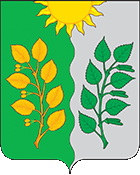 РОССИЙСКАЯ ФЕДЕРАЦИЯ
САМАРСКАЯ ОБЛАСТЬМУНИЦИПАЛЬНЫЙ РАЙОН ВолжскийСОБРАНИЕ ПРЕДСТАВИТЕЛЕЙ СЕЛЬСКОГО ПОСЕЛЕНИЯ СУХАЯ ВЯЗОВКАТретьего   созываРЕШЕНИЕот  30.04.2020 г.                                                 № 17О внесении изменений в «Правила благоустройства территории сельского  поселения  Сухая Вязовка, утвержденные решением  Собрания Представителей сельского поселения Сухая Вязовка от 12.10.2017 г. № 21а»      В соответствии с Федеральным Законом от 06.10.2003г. № 131-ФЗ «Об общих принципах организации местного самоуправления в Российской Федерации», руководствуясь Уставом сельского поселения Сухая Вязовка муниципального района Волжский Самарской области, Собрание представителей  сельского  поселении Сухая Вязовка муниципального района Волжский         РЕШИЛО:Внести в Правила благоустройства территории сельского поселения Сухая Вязовка муниципального района Волжский Самарской области, утвержденные решением Собрания представителей сельского поселения Сухая Вязовка муниципального района Волжский Самарской области от 12.10.2017 г. № 21а следующие изменения:Пункт 7.1.  - отменить;Пункт 14.4. – отменить;Пункт 14.7. читать в следующей редакции: «В случаях сноса крупномерных деревьев и кустарников, попадающих в зону застройки или прокладки подземных коммуникаций застройщику необходимо разрешение на снос иле пересадку зеленых насаждений. За снос зеленых насаждений в границах сельского поселения Сухая Вязовка взимается восстановительная стоимость для необходимости проведения компенсационного озеленения. Для получения вышеуказанного документа необходимо обратиться в орган местного самоуправления с заявлением в письменной форме. По заявлению осуществляется комиссионное обследование с составлением Акта. На основании чего осуществляется расчет компенсационной стоимости и выдается разрешение на снос зеленых насаждений».Пункт 14.8. – отменить;Пункт 14.9. – отменить;Порядок сноса и восстановления зеленых насаждений – отменить;Положение о порядке производства земляных работ – отменить.2. Настоящее Решение вступает в силу со дня его официального опубликования.3. Опубликовать настоящее Решение  в  газете «Вести сельского поселения Сухая Вязовка» и на официальном сайте Администрации сельского поселения Сухая Вязовка муниципального района Волжский Самарской области.Глава сельского поселения Сухая Вязовка                                                                                   муниципального района Волжский                                                                                             Самарской области                                                                       Н.А. КудрявцеваПредседатель Собрания Представителей                                                                        сельского поселения Сухая Вязовка                                                                   муниципального района Волжский                                                                    Самарской области                                                                       М.А. Григорьева 